DEBH SUBDIVISION OFFICERS LIST (Make a copy)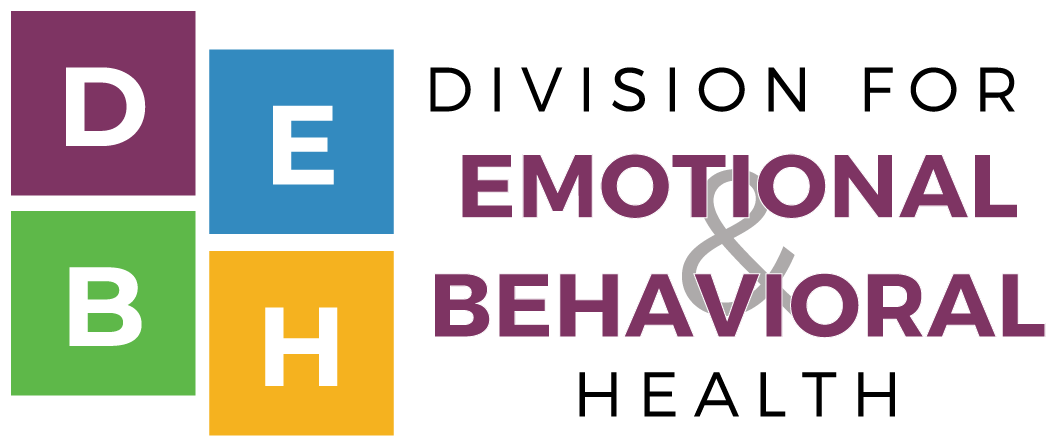 SUBDIVISION NAME: 											  TERM OF OFFICE (Year): 					PRESIDENT						Street						City	  State/Prov	  	Zip/Postal Code		Phone: ___________________________________E-mail:				VICE PRESIDENT						Street						City	  State/Prov	  	Zip/Postal Code		Phone: __________________________________E-mail:				TREASURER 						Street						City	  State/Prov	  	Zip/Postal Code		Phone: _____________________________________E-mail:				SECRETARY 						Street						City	  State/Prov	  	Zip/Postal Code		Phone: 	E-mail:				MEMBERSHIP CHAIR 						Street						City	  State/Prov	  	Zip/Postal Code		Phone: 		E-mail:				NEWSLETTER EDITOR/COMMUNICATIONS						Street						City	  State/Prov	  	Zip/Postal Code		Phone: ______________________________________________E-mail:				Complete and submit this form to the DEBH MSS Chair.  Be sure to report your new officers each year.  It is also suggested that you send a copy of your officers’ list to your CEC state/provincial unit each year as a courtesy.